Al  	Comune di Tito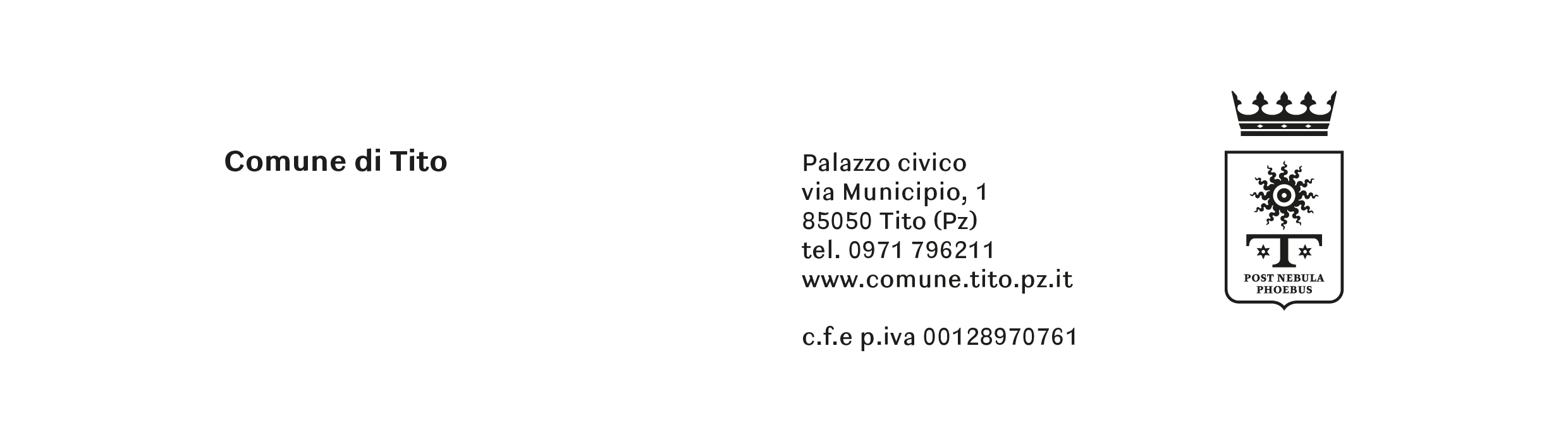 	Via Municipio n. 1	85050	TITO	(PZ)Il sottoscritto ……………………………………………………… nato a ………………… il ………………… e residente a Tito, in Via/C.da …………………  n. …………………, C.F. …………………, ai sensi dell’art. 5 del Regolamento comunale per la disciplina dell’uso civico di legnatico, chiede alla S.V. l’autorizzazione per la raccolta di materiale legnatico nel periodo dal ………………… al …………………  nel bosco Comunale denominato …………………  in località  ………………….Consapevole delle sanzioni penali previste per il caso di dichiarazione mendace, così come stabilitodall’art.76, nonché di quanto previsto dall’art.75 del D.P.R.445/2000, dichiara che:1. il proprio nucleo familiare è composto da n. ………………… persone;2. per il trasporto del materiale legnatico utilizzerà …………………;3. il legnatico dopo la raccolta sarà depositato in Via ………………… d utilizzato in Via …………………Tito ______________   _____________________________________                              							 (firma del richiedente)Al  	Comune di Tito	Via Municipio n. 1	85050	TITO	(PZ)Il sottoscritto ……………………………………………………… nato a ………………… il ………………… e residente a Tito, in Via/C.da …………………  n. …………………, C.F. …………………, ai sensi dell’art.8 del Regolamento comunale per la disciplina dell’uso civico di legnatico, chiede alla S.V. l’assegnazione di n. ………………… piante (descrivere lo stato delle piante) ………………… rinvenienti nel bosco Comunale denominato ………………… in località ………………….Consapevole delle sanzioni penali previste per il caso di dichiarazione mendace, così come stabilito dall’art.76,nonché di quanto previsto dall’art.75 del D.P.R.445/2000, dichiara che:1. il proprio nucleo familiare è composto da n. …………………persone;2. per il trasporto del materiale legnatico utilizzerà …………………;3. il legnatico dopo la raccolta sarà depositato in Via …………………ed utilizzato in Via ………………….Tito ______________   _____________________________________                              							 (firma del richiedente)